Publicado en  el 04/01/2017 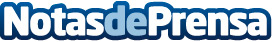 Nacen gemelos en años diferentes Esto sucede con cierta asiduidad, si en el momento del parto son las 00.00h de la noche del día 31Datos de contacto:Nota de prensa publicada en: https://www.notasdeprensa.es/nacen-gemelos-en-anos-diferentes Categorias: Telecomunicaciones Sociedad Infantil Ocio para niños http://www.notasdeprensa.es